ё\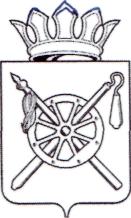 Российская ФедерацияРостовская областьМуниципальное образование «Октябрьский район»Администрация Октябрьского района ПОСТАНОВЛЕНИЕ16.02.2024 	         	   	                       № 184                              р.п. КаменоломниОб утверждении отчета о реа-лизации муниципальной прог-раммы Октябрьского района «Доступная среда» по резуль-татам работы за 2023 годВ соответствии с постановлением Администрации Октябрьского района  от 04.10.2018 № 1354 «Об утверждении Порядка разработки, реализации и оценки эффективности муниципальных программ Октябрьского района», руководствуясь частью 9 статьи 52 Устава муниципального образования «Октябрьский район»,ПОСТАНОВЛЯЮ:1. Утвердить отчет о реализации муниципальной программы Октябрь-ского района «Доступная среда», утвержденной постановлением Администра-ции Октябрьского района от 31.10.2018 № 1464, по результатам работы за 2023 год согласно приложению к настоящему постановлению.2. Настоящее постановление вступает в силу с момента официального опубликования и подлежит размещению на официальном сайте Администрации Октябрьского района.3. Контроль за исполнением настоящего постановления возложить на                    заместителя главы Администрации Октябрьского района Бутову Л.А.Глава Администрации Октябрьского района						                       Л.В. ОвчиеваПостановление вносит управлениесоциальной защиты населения Ад-министрации Октябрьского района                                                                                      Приложение к постановлению Администрации Октябрьского района от 16.02.2024 № 184Отчето реализации муниципальной программыОктябрьского района « Доступная среда» за 2023 год1.Конкретные результаты, достигнутые за 2023 год.       В целях обеспечения беспрепятственного доступа к приоритетным объектам и услугам в приоритетных сферах жизнедеятельности инвалидов и других маломобильных групп населения на территории Октябрьского района, в рамках реализации муниципальной программы Октябрьского района «Доступная среда», утвержденной постановлением Администрации Октябрьского района от 31.10.2018 № 1464 (далее-муниципальная программа), ответственным исполнителем и участниками муниципальной программы в 2023 году реализован комплекс мероприятий, в результате которых: проведены мероприятия:- по содержанию специализированного автотранспортного средства, в целях обеспечения беспрепятственного доступа инвалидов и граждан, имеющих ограниченные возможности в передвижении к объектам социальной инфраструктуры Ростовской области;- предоставлены услуги по перевозки инвалидов и граждан, имеющих ограниченные возможности в передвижении к социально значимым объектам специализированным транспортом «Социальное такси»;- размещена информация по вопросам социальной защиты и реабилитации инвалидов, статьи о толерантном отношении к инвалидам на сайте УСЗН, социальных сетях;- проведены для инвалидов культурно-массовые и развлекательные мероприятия,  акции, выставки, спортивные фестивали. 2.Результаты реализации основных мероприятий, а также сведения о достижении контрольных событий муниципальной программы.Достижению результатов в 2023 году способствовала реализация ответственным исполнителем, соисполнителем и участниками муниципальной программы основных мероприятий.В рамках подпрограммы «Адаптация приоритетных объектов социальной инфраструктуры, транспортной и инженерной инфраструктуры для беспрепятственного доступа и получения услуг инвалидами и другими мало- мобильными группами населения» предусмотрена реализация 2 основных мероприятий 1 контрольное событие.Основное мероприятие 1.2. Содержание специализированного автотранспортного средства, в целях обеспечения беспрепятственного доступа инвалидов и граждан, имеющих ограниченные возможности в передвижении к объектам социальной инфраструктуры Ростовской области- выполнено.          Основное мероприятие 1.2. Обеспечение работы социального такси - выполнено.          Поступило 262 заявки на предоставление услуги «Социальное такси». Все поступившие заявки выполнены.           По подпрограмме 1 «Адаптация приоритетных объектов социальной инфраструктуры, транспортной и инженерной инфраструктуры для беспрепятственного доступа и получения услуг инвалидами и другими мало мобильными группами населения»  предусмотрено выполнение 1 контрольного события, из которых достигнуты в установленный срок – 1.           Сведения о выполнении основных мероприятий,  а также контрольных событий муниципальной программы приведены в приложении № 1 к отчету о реализации муниципальной программы.В рамках подпрограммы 2 «Формирование толерантного отношения общества к инвалидам и другим маломобильным группам населения», предусмотрена реализация 2-х основных мероприятий 2-х контрольных событий.          Основное мероприятие 2.1. Организация работы со СМИ (размещение информации по вопросам социальной защиты и реабилитации инвалидов, статей о толерантном отношении к инвалидам) – выполнено.С целью реализации данного основного мероприятия в течение 2023 года в средствах массовой информации размещено 31 материал по вопросам социальной защиты и реабилитации инвалидов, статей о толерантном отношении к инвалидам.           Основное мероприятие 2.2. Проведение культурно-массовых и развлекательных мероприятий, творческих фестивалей, конкурсов, выставок, праздников, акций для инвалидов.          С целью реализации данного основного мероприятия в течение 2023 годапроведено 124 культурно развлекательных мероприятий, акций, выставок, спортивных фестивалей.По подпрограмме 2 «Формирование толерантного отношения общества к инвалидам и другим маломобильным группам населения», предусмотрено  выполнение 2-х контрольных событий, из которых достигнуты в установленный срок–2.3.Анализ факторов, повлиявших на ход реализации муниципальной программы.В 2023 году на ход реализации муниципальной программы повлияли следующие факторы:постоянный контроль за ходом реализации муниципальной программы обеспечил достижение основных параметров в рамках, выделенных на это средств внебюджета в установленные сроки.4.Сведения об использовании бюджетных ассигнований и внебюджетных средств на реализацию муниципальной программы.Объем запланированных расходов на реализацию муниципальной программы на 2023 год составил 195,4 тыс.руб.- внебюджетные источники.Исполнение расходов по муниципальной программе составило 195,4 тыс.руб. – внебюджетные источники.Объем неосвоенных внебюджетных средств составило 0,0 тыс.руб.Сведения об использовании бюджетных ассигнований и внебюджетных средств на реализацию муниципальной программы за 2023 год приведены в  приложении № 2 к отчету о реализации муниципальной программы.5.Сведения о достижении значений показателей муниципальной программы, подпрограмм муниципальной программы за 2023 год.Муниципальной программой и подпрограммами муниципальной программы предусмотрено 10 показателей,  3 из которых фактические значения соответствуют  плановым,  7 показателей фактические значения превышают плановые.Показатель 1 «Доля доступных для инвалидов и других маломобильных групп населения приоритетных объектов социальной, транспортной, инженерной инфраструктуры в общем количестве приоритетных объектов социальной инфраструктуры»- плановое значение 87,5 процентов, фактическое значение – 90,9 процентов. (показатель выполнен за счет текущего ремонта здания стационара участковой больницы ст. Кривянская (средства выделены в рамках государственной программы Ростовской области «Развитие здравоохранения»), за счет ремонта сельского дома культуры ст. Заплавская (за счет добровольных пожертвований ООО МК «СПП», МУК «Краеведческий музей» Октябрьского района (в рамках национального проекта «Культура»),за счет капитального ремонта: МБОУ лицей №82им. А.Н.Знаменского п. Каменоломни, МБОУ гимназия №20 им. С.С. Станчева п. Каменоломни (средства выделены в рамках программы «Комплексное развитие сельских территорий»).Показатель 2 «Доля  инвалидов, положительно оценивающих отношение населения к проблемам инвалидов, в общей численности опрошенных  инвалидов Октябрьского района» - плановое значение 73 процента, фактическое значение – 75,0 процентов.Показатель 3 «Доля доступных для инвалидов и других маломобильных групп населения приоритетных объектов в сфере культуры в общем количестве приоритетных объектов в сфере культуры» - плановое значение 95,6 процентов, фактическое значение – 95,6 процентов (показатель выполнен за счет ремонта сельского дома культуры ст. Заплавская (за счет добровольных пожертвований ООО МК «СПП», МУК «Краеведческий музей» Октябрьского района (в рамках национального проекта «Культура»).Показатель 4 «Доля доступных для инвалидов и других маломобильных групп населения приоритетных объектов в сфере здравоохранения в общем количестве приоритетных объектов в сфере здравоохранения» - плановое значение 81,7 процентов, фактическое значение – 81,7 процентов (показатель выполнен за счет текущего ремонта здания стационара участковой больницы ст. Кривянская (средства выделены в рамках государственной программы Ростовской области «Развитие здравоохранения»).Показатель 5 «Доля образовательных организаций (школы, сады, доп. образование), в которых создана без барьерная среда для инклюзивного образования детей-инвалидов, в общем количестве образовательных организаций (школы, сады, доп.образование) - плановое значение 35,0 процентов, фактическое значение – 39,3 процентов. Показатель 6 «Удельный вес транспортных средств, используемых для перевозки населения, соответствующих требованиям доступности для инвалидов, от общего количества транспортных средств, осуществляющих перевозки пассажиров» - плановое значение 9 процентов, фактическое значение – 9 процентов.Показатель 7 «Доля воспользовавшихся социальным такси от общего количества поступивших заявок» - плановое значение 100 процентов, фактическое значение – 100 процентов.Показатель 8 «Доля инвалидов, положительно оценивающих уровень доступности приоритетных объектов и услуг в приоритетных сферах жизнедеятельности, в общей численности, опрошенных инвалидов Октябрьского района» - плановое значение 83 процента, фактическое значение – 85 процентов.Показатель 9 «Доля инвалидов положительно оценивающих отношение населения к проблемам инвалидов, в общей численности опрошенных инвалидов Октябрьского района» - плановое значение 73 процента, фактическое значение – 75 процентов.Показатель 10 «Количество размещенной информации по вопросам социальной защиты и реабилитации инвалидов,  статей о толерантном отношении к инвалидам,  количество проведённых для инвалидов культурно-массовых и развлекательных мероприятий, выставок» - плановое значение 69 штук, фактическое значение – 155 штук .Сведения о достижении значений показателей муниципальной программы, подпрограмм муниципальной программы с обоснованием отклонений по показателям приведены в приложении №3 к отчету о реализации муниципальной программы.6.Результаты оценки эффективности реализации муниципальной программы.Эффективность муниципальной программы определяется на основании степени выполнения целевых показателей, основных мероприятий и оценки бюджетной эффективности муниципальной программы.1.Степень достижения целей и решения задач подпрограмм и государственной программы осуществляется путем сопоставления фактически достигнутых в отчетном году значений показателей муниципальной программы и входящих в нее подпрограмм и их плановых значений.Эффективность хода реализации:степень достижения целевого показателя 1 равна 1,04;степень достижения целевого показателя 2 равна 1,03;степень достижения целевого показателя 3 равна 1,0;степень достижения целевого показателя 4 равна 1,0;степень достижения целевого показателя 5 равна 1,1;степень достижения целевого показателя 6 равна 1,0;степень достижения целевого показателя 7 равна 1,0;степень достижения целевого показателя 8 равна 1,02;степень достижения целевого показателя 9 равна 1,03;степень достижения целевого показателя 10 равна 2,2.Суммарная оценка степени достижения целевых показателей муниципальной программы составляет 1,0 (10/10), что характеризует высокий уровень эффективности реализации муниципальной программы по степени достижения целевых показателей.         Обоснования отклонений значений показателей от плановых значений приведены в приложении № 3.2. Степень реализации основных мероприятий финансируемых за счет всех источников финансирования, оценивается как доля основных мероприятий выполненных в полном объеме.Степень реализации основных мероприятий составляет 1,0 (1/1), что характеризует высокий уровень эффективности реализации муниципальной программы по степени реализации основных мероприятий.                         7. Бюджетная эффективность реализации программы не оценивается в связи с отсутствием финансирования за счет средств бюджета Октябрьского района, безвозмездных поступлений в бюджет Октябрьского района и бюджетов муниципальных образований Октябрьского района.         8. Предложения по дальнейшей реализации муниципальной программы.Для успешной реализации муниципальной программы «Доступная среда» важное значение имеет 100% выполнение всех запланированных мероприятий и достижение плановых значений показателей, а также проведение оценки эффективности реализации муниципальной программы для своевременного выявления негативных факторов, влияющих на показатели результативности муниципальной программы.Управляющий делами Администрации Октябрьского района				     А.А. ПригородоваПриложение №1к отчету о реализациимуниципальной программыОктябрьского района«Доступная среда» за 2023 годСВЕДЕНИЯо выполнении основных мероприятий и контрольных событий муниципальной программы Октябрьского района «Доступная среда» за 2023 годПриложение № 2к отчету о реализациимуниципальной программыОктябрьского района«Доступная среда» за 2023 годСВЕДЕНИЯоб использовании бюджетных ассигнований и внебюджетных средств на реализацию муниципальной программы  Октябрьского района «Доступная среда» за 2023 годПриложение №3к отчету о реализациимуниципальной программыОктябрьского района«Доступная среда» за 2023 годСВЕДЕНИЯо достижении значений показателей  муниципальной программы Октябрьского района «Доступная среда» за 2023 год№ п/пНомер и наименование <1>Ответственный 
 исполнитель, соисполнитель, участник  
(должность/ ФИО)Плановый срок окончания реализацииФактический срокФактический срокРезультатыРезультатыПричины не реализации/ реализации не в полном объеме№ п/пНомер и наименование <1>Ответственный 
 исполнитель, соисполнитель, участник  
(должность/ ФИО)Плановый срок окончания реализацииначала реализацииокончания реализациизаплани-рованныедостигнутыеПричины не реализации/ реализации не в полном объеме1234567891Подпрограмма 1 «Адапта-ция приоритетных объектов социальной инфраструктуры, транспортной и инженерной инфраструктуры для бес-препятственного доступа и получения услуг инвалидами и другими маломобильными группами населения»УСЗН/заместитель начальника -заведующий отделом по работе с ветеранами, инвалидами, организации социального обслуживания Самойлова Е.А.; ОКФКиС/заведующий сектором по физкультуре и спорту Ястребов С.А;РОО/заместитель начальни-ка по образовательному менеджменту Сухоносенко А.В.ХХХ2Основное мероприятие 1.1.Адаптация для инвалидов и других маломобильных групп населения приори-тетных объектов и услуг социальной инфраструктуры путём дооборудования и установки технических сред-ств адаптации (создание физической и информа-ционной доступности зда-ний, устройство санитарно-гигиенических комнат, отделка помещений визуальными и тактильными средствами, установка подъёмников, поручней, ограждений, пандусов).отдел культуры, физической культуры и спорта Администрации Октябрьского района / заведующий сектором по физкультуре и спорту Ястребов С.А; отдел образования Администрации Октябрьского района /заместитель начальника по образовательному менеджменту Сухоносенко А.В. Весь период10января 2023 г29 декабря 2023 госнащение приоритетных объектов социальной инфраструктуры путем дооборудова-ния и уста-новки техни-ческих средств адаптации для беспрепятственного доступа и получения услуг инвали-дами  и дру-гими маломо-бильными группами населениясозданы условия доступности учреждения культуры, здравоохранения, образования3Мероприятие 1.2.Содержание специализированного автотранспортного средства, в целях обеспечения беспрепятственного доступа инвалидов и граждан, имеющих ограниченные возможности в передвижении к объектам социальной инфраструктуры Ростовской области.Муниципальное учреждение "Центр социального обслуживания граждан пожилого возраста и инвалидов"/заместитель директора Шахова Е.Б.29 декабря 2023 г10 января 2023 г.29 декабря 2023 г.повышение активности инвалидов и граждан имеющих ограниченные возможности в передвиже-ниисозданы условия для передвижения инвалидов и граждан имеющих ограниченные возможности4 Основное мероприятие 1.3.Перевозка инвалидов и граждан имеющих ограниченные возможности в передвиженииМуниципальное учреждение "Центр социального обслуживания граждан пожилого возраста и инвалидов"/заместитель директора Шахова Е.Б.весь период10 января 2023 г.29 декабря 2023 г.повышение активности инвалидов и граждан имеющих ограниченные возможности в передвиже-ниипоступило 262 заявки на предоставле-ние услуги «Социальное такси». Все поступившие заявки выполнены. 5Контрольное событие муниципальной программы 1.2 Содержание специализи-рованного автотранспор-тного средства, в целях обеспечения беспрепят-ственного доступа инвалидов и граждан, имеющих ограниченные возможности в передвижении к объектам социальной инфраструктуры Ростовской области.Муниципальное учреждение "Центр социального обслуживания граждан пожилого возраста и инвалидов"/заместитель директора Шахова Е.Б.29 декабря 2023 г.Х29 декабря 2023 г.повышение активности инвалидов и граждан имеющих ограниченные возможности в передвиже-ниисозданы условия для передвижения инвалидов и граждан имеющих ограниченные возможности6Подпрограмма 2«Формирование толерантного отношения общества к инвалидам и другим маломобильным группам населения»УСЗН/заместитель начальника -заведующий отделом по работе с ветеранами, инвалидами, организации социального обслуживания Самойлова Е.А.; ОКФКиС/заведующий сектором по физкультуре и спорту Ястребов С.А;РОО/заместитель началь-ника по образовательному менеджменту Сухоносенко А.В.ХХХ7Основное мероприятие 2.1 Организация работы со СМИ (размещение информации по вопросам социальной защиты и реабилитации инвалидов, статей о толерантном отношении к инвалидам) УСЗН/заместитель начальника -заведующий отделом по работе с ветеранами, инвалидами, организации социального обслуживания Самойлова Е.А. Весь период10 января 2023 г.29 декабря 2023 г.обеспечение информацион-но-разъясни-тельной информацией по вопросам социальной защиты и реабилитации инвалидов, жизни людей с ограничен-ными возмож-ностямив средствах массовой информации размещено 31 материал по вопросам социальной защиты и реабилитации инвалидов, статьи о то-лерантном отношении к инвалидам 8Основное мероприятие 2.2Проведение культурно-массовых и развлекательных мероприятий, творческих фестивалей, конкурсов, выставок, праздников, акций для инвалидов. ОКФКиС/заведующий сектором по физкультуре и спорту Ястребов С.А.Весь период10 января 2023 г.29 декабря 2023 г.интеграция в социокультурное простран-ство, создание условий для организации свободного времени, творческой самореализации и интегра-ции в общес-тво.проведено 124 культурно развлекатель-ных меропри-ятий, акций, выставок, спортивных фестивалейНаименование муниципальной программы, подпрограммы, основного мероприятияИсточники финансированияОбъем расходов (тыс. рублей), предусмотренныхОбъем расходов (тыс. рублей), предусмотренныхФактические 
расходы (тыс. рублей),
Наименование муниципальной программы, подпрограммы, основного мероприятияИсточники финансированиямуниципальной программой сводной бюджетной росписьюФактические 
расходы (тыс. рублей),
1234Муниципальная
программа  Октябрьского района «Доступная среда»    Всего195,4-195,4Муниципальная
программа  Октябрьского района «Доступная среда»    бюджет Октябрьского района---Муниципальная
программа  Октябрьского района «Доступная среда»    безвозмездные поступления в бюджет Октябрьского района, ---Муниципальная
программа  Октябрьского района «Доступная среда»    в том числе за счет средств:Муниципальная
программа  Октябрьского района «Доступная среда»     - федерального бюджета---Муниципальная
программа  Октябрьского района «Доступная среда»    -бюджет Ростовской области---Муниципальная
программа  Октябрьского района «Доступная среда»    - бюджет муниципальных образований Октябрьского района -        Х-Муниципальная
программа  Октябрьского района «Доступная среда»    - внебюджетные источники 195,4        Х195,4Подпрограмма 1«Адаптация приоритетных объек-тов социальной инфраструктуры, транспортной и инженерной инфраструктуры для беспрепятст-венного доступа и получения услуг инвалидами и другими маломобильными группами населения»Всего195,4-195,4Подпрограмма 1«Адаптация приоритетных объек-тов социальной инфраструктуры, транспортной и инженерной инфраструктуры для беспрепятст-венного доступа и получения услуг инвалидами и другими маломобильными группами населения»- бюджет Октябрьского района---Подпрограмма 1«Адаптация приоритетных объек-тов социальной инфраструктуры, транспортной и инженерной инфраструктуры для беспрепятст-венного доступа и получения услуг инвалидами и другими маломобильными группами населения»- безвозмездные поступления в бюджет Октябрьского района, ---Подпрограмма 1«Адаптация приоритетных объек-тов социальной инфраструктуры, транспортной и инженерной инфраструктуры для беспрепятст-венного доступа и получения услуг инвалидами и другими маломобильными группами населения»в том числе за счет средств:Подпрограмма 1«Адаптация приоритетных объек-тов социальной инфраструктуры, транспортной и инженерной инфраструктуры для беспрепятст-венного доступа и получения услуг инвалидами и другими маломобильными группами населения» - федерального бюджета---Подпрограмма 1«Адаптация приоритетных объек-тов социальной инфраструктуры, транспортной и инженерной инфраструктуры для беспрепятст-венного доступа и получения услуг инвалидами и другими маломобильными группами населения»- бюджет Ростовской области---Подпрограмма 1«Адаптация приоритетных объек-тов социальной инфраструктуры, транспортной и инженерной инфраструктуры для беспрепятст-венного доступа и получения услуг инвалидами и другими маломобильными группами населения»- бюджет муниципальных образований Октябрьского района -Х-Подпрограмма 1«Адаптация приоритетных объек-тов социальной инфраструктуры, транспортной и инженерной инфраструктуры для беспрепятст-венного доступа и получения услуг инвалидами и другими маломобильными группами населения»- внебюджетные источники 195,4Х195,4Мероприятие 1.2.Содержание специализированного автотранспортного средства, в целях обеспечения беспрепятственного доступа инвалидов и граждан, имеющих ограниченные возможности в передвижении к объектам социальной инфраструктуры Ростовской области.Всего195,4          Х195,4№ п/пНомер и наименование ЕдиницаизмеренияЗначения показателей 
муниципальной программы,     
подпрограммы муниципальной программыЗначения показателей 
муниципальной программы,     
подпрограммы муниципальной программыЗначения показателей 
муниципальной программы,     
подпрограммы муниципальной программыОбоснование отклонений   значений показателя      на конец    отчетного года       (при наличии)№ п/пНомер и наименование Единицаизмерения202220232023Обоснование отклонений   значений показателя      на конец    отчетного года       (при наличии)№ п/пНомер и наименование Единицаизмерения2022ПланФактОбоснование отклонений   значений показателя      на конец    отчетного года       (при наличии)1234567Муниципальная программа Октябрьского района « Доступная среда»Муниципальная программа Октябрьского района « Доступная среда»Муниципальная программа Октябрьского района « Доступная среда»Муниципальная программа Октябрьского района « Доступная среда»Муниципальная программа Октябрьского района « Доступная среда»Муниципальная программа Октябрьского района « Доступная среда»Муниципальная программа Октябрьского района « Доступная среда»1Показатель 1. Доля доступных для инвалидов и других маломобиль-ных групп населения приоритетных объектов социальной, транспорт-ной, инженерной инфраструктуры в общем количестве приоритетных объектов социальной инфраструк-турыпроцентов86,087,590,9Превышение планового значения показателя объяс-няется увеличением доступных для инвалидов и других маломобильных групп населения объектов социальной инфраструктуры2Показатель 2. Доля  инвалидов, положительно оценивающих отношение населения к проблемам инвалидов, в общей численности опрошенных инвалидов Октябрь-ского района.процентов72,073,075,0Превышение планового значения показателя объяс-няется увеличением инвалидов положи-тельно оценивающих отношение населения к проблемам инвали-дов.Подпрограмма 1 «Адаптация приоритетных объектов социальной инфраструктуры, транспортной и инженерной инфраструктуры для беспрепятственного доступа и получения услуг инвалидами и другими маломобильными группами населения»»Подпрограмма 1 «Адаптация приоритетных объектов социальной инфраструктуры, транспортной и инженерной инфраструктуры для беспрепятственного доступа и получения услуг инвалидами и другими маломобильными группами населения»»Подпрограмма 1 «Адаптация приоритетных объектов социальной инфраструктуры, транспортной и инженерной инфраструктуры для беспрепятственного доступа и получения услуг инвалидами и другими маломобильными группами населения»»Подпрограмма 1 «Адаптация приоритетных объектов социальной инфраструктуры, транспортной и инженерной инфраструктуры для беспрепятственного доступа и получения услуг инвалидами и другими маломобильными группами населения»»Подпрограмма 1 «Адаптация приоритетных объектов социальной инфраструктуры, транспортной и инженерной инфраструктуры для беспрепятственного доступа и получения услуг инвалидами и другими маломобильными группами населения»»Подпрограмма 1 «Адаптация приоритетных объектов социальной инфраструктуры, транспортной и инженерной инфраструктуры для беспрепятственного доступа и получения услуг инвалидами и другими маломобильными группами населения»»Подпрограмма 1 «Адаптация приоритетных объектов социальной инфраструктуры, транспортной и инженерной инфраструктуры для беспрепятственного доступа и получения услуг инвалидами и другими маломобильными группами населения»»3Показатель  1.1.Доля доступных для инвалидов и других маломобильных групп населения приоритетных объектов в сфере культуры в общем количестве приоритетных объектов в сфере культурыпроцентов91,395,695,6-4Показатель  1.2.Доля доступных для инвалидов и других маломобильных групп населения приоритетных объектов в сфере здравоохранения в общем количестве приоритетных объектов в сфере здравоохраненияпроцентов78,381,781,7 -5Показатель  1.3.Доля образователь-ных организаций (школы, сады, доп.образование), в которых соз-дана без барьерная среда для инклюзивного образования детей-инвалидов, в общем количестве образовательных организаций (школы, сады, доп.образование)процентов33,035,039,3Превышение планового значения показателя объяс-няется увеличением образовательных организаций в которых создана без барьерная среда для инклюзивного образования детей-инвалидов6Показатель 1.4. Удельный вес транспортных средств, используе-мых для перевозки населения, соответствующих требованиям доступности для инвалидов, от общего количества транспортных средств, осуществляющих пере-возки пассажиров процентов999-7Показатель 1.5.Доля воспользовавшихся социаль-ным такси от общего количества поступивших заявокпроцентов100100100-8Показатель 1. 6. Доля инвалидов, положительно оценивающих уровень доступности приоритетных объектов и услуг в приоритетных сферах жизнедеятельности, в общей численности опрошенных инвали-дов Октябрьского района.процентов82,083,085,0Превышение планового значения объясняется увели-чением инвалидов положительно оцени-вающих уровень доступности приори-тетных объектов и услуг в приоритетных сферах жизнедеятель-ностиПодпрограмма 2 «Формирование толерантного отношения общества к инвалидам и другим маломобильным группам населения»Подпрограмма 2 «Формирование толерантного отношения общества к инвалидам и другим маломобильным группам населения»Подпрограмма 2 «Формирование толерантного отношения общества к инвалидам и другим маломобильным группам населения»Подпрограмма 2 «Формирование толерантного отношения общества к инвалидам и другим маломобильным группам населения»Подпрограмма 2 «Формирование толерантного отношения общества к инвалидам и другим маломобильным группам населения»Подпрограмма 2 «Формирование толерантного отношения общества к инвалидам и другим маломобильным группам населения»Подпрограмма 2 «Формирование толерантного отношения общества к инвалидам и другим маломобильным группам населения»9Показатель  2.1. Доля инвалидов положительно оценивающих отношение населения к проблемам инвалидов, в общей численности опрошенных инвалидов Октябрьского районапроцентов72,073,075,0Превышение планового значения показателя объяс-няется увеличением инвалидов положи-тельно оценивающих отношение населения к проблемам инвали-дов.10Показатель 2.2.Количество размещенной инфор-мации по вопросам социальной защиты и реабилитации инвалидов,  статей о толерантном отношении к инвалидам,  количество проведён-ных для инвалидов культурно-массовых и развлекательных мероп-риятий, выставок.штук6569155Превышение планового значения показателя объяс-няется увеличением количества разме-щенной информации по вопросам социаль-ной защиты и реаби-литации инвалидов,  статей о толерантном отношении к инвали-дам,  количество про-ведённых для инвали-дов культурно развлекательных мероприятий, акций, выставок, спортивных фестивалей